«ВРЕМЯ НА ДАЧЕ»Я хочу рассказать о Хорошово-2. Это моя дача, которая находится рядом с Коломной. Я считаю её своей малой родиной. По моим наблюдениям там живут очень добрые и отзывчивые люди. Я люблю бывать на даче. По воскресеньям приезжает автолавка, и я с семьёй покупаю там мороженое, хлеб и воду. Мой дедушка сделал нам с братом футбольное поле и маленькую площадку для активных игр. Мы с братом часто помогаем бабушке поливать огород, а дедушке -рубить дрова. В свободное время мы любим ездить на речку и устраивать пикники. В Хорошово-2 прекрасная природа. Я очень люблю свою малую родину!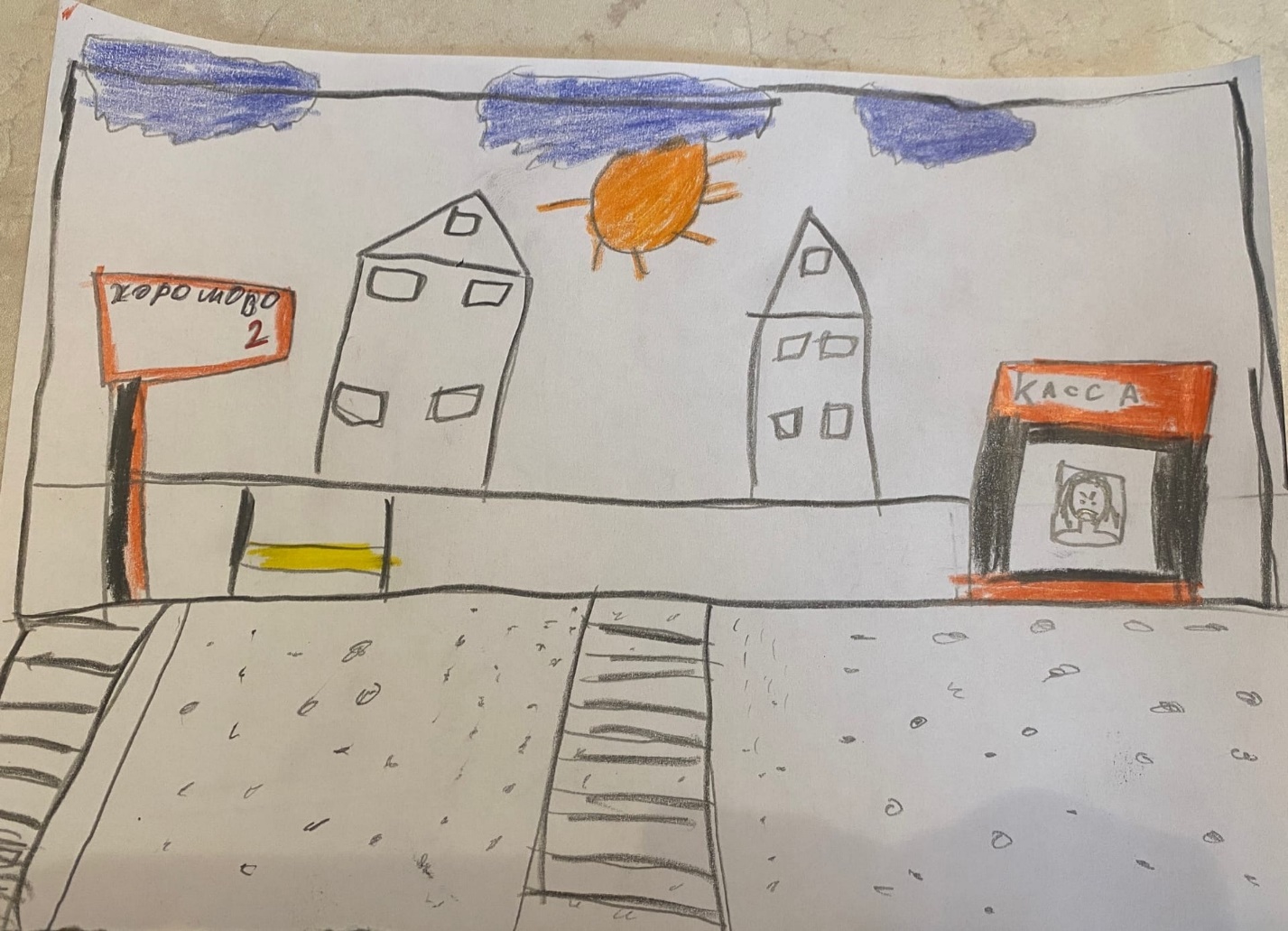 